	2022年8月22日，日内瓦尊敬的先生/女士：1	ITU-T第2研究组（业务提供和电信管理的运营问题）计划采用世界电信标准化全会（WTSA）第1号决议（2022年，日内瓦，修订版）第9节所述的传统批准程序，在2023年3月13日到22日召开的研究组下一次会议上批准上述案文草案。有关ITU-T第2研究组会议的议程和所有相关信息将在第2/2号集体函中提供。2	拟议批准的ITU-T建议书案文草案标题、概要及出处可见附件1。3	本通函根据第1号决议第9.4节，就是否考虑在即将召开的会议上批准这一案文启动与国际电联成员国的正式磋商。请各成员国在2023年3月1日23时59分（协调世界时）之前填妥并返回附件2中的表格。不授权如此办理的成员国应向电信标准化局主任通报这一意见的理由并说明可能进行的修改，从而推动此项工作的进展。顺致敬意！电信标准化局主任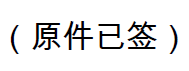 李在摄c附件1已确定的ITU-T E. 118.1 (ex E.gain)新建议书草案
的概要和出处1	ITU-T E.118.1 (ex E.gain)新建议书草案[R4]ITU-T对在全球进行分配的颁发者标识号码（IIN）的分配管理概要ITU-T E.118.1建议书规定了电信标准化局分配并管理在全球进行分配的IIN的标准以及将被管理的具体资源。附件2事由：成员国对电信标准化局第24号通函的回复：
关于已确定的ITU-T E.118.1 (ex E.gain)新建议书草案的磋商尊敬的先生/女士：关于针对电信标准化局第24号通函中所列的已确定案文草案与成员国进行磋商一事，我谨向您通报本主管部门的意见，如下表所述。顺致敬意！[成员国]主管部门[正式职务][姓名]______________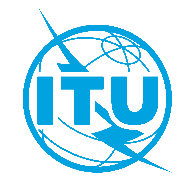 国 际 电 信 联 盟电信标准化局文号：电信标准化局第24号通函SG2/RC致：–	国际电联各成员国主管部门电话：+41 22 730 5415致：–	国际电联各成员国主管部门传真：+41 22 730 5853抄送：–	ITU-T部门成员；–	第2研究组的ITU-T部门准成员；–	国际电联学术成员；–	ITU-T第2研究组正副主席；–	电信发展局主任；–	无线电通信局主任电子
邮件：
tsbsg2@itu.int抄送：–	ITU-T部门成员；–	第2研究组的ITU-T部门准成员；–	国际电联学术成员；–	ITU-T第2研究组正副主席；–	电信发展局主任；–	无线电通信局主任事由：关于建议在ITU-T第2研究组会议（2023年3月13日到22日，虚拟会议）上批准已确定的ITU-T E. 118.1 (ex E.gain)新建议书草案的成员国磋商致：国际电信联盟
电信标准化局主任Place des NationsCH 1211 Geneva 20, Switzerland发自：[姓名][正式职务][地址]传真：电子邮件：+41-22-730-5853tsbdir@itu.int传真：电子邮件：日期：[日期、][地点]请选择两个方框中的一个ITU-T E.118.1 (ex E.gain)新建议书草案	授权第2研究组考虑批准该案文（在这种情况下，请选择两种方案⃝中的一种）：⃝	无意见或无建议修改⃝	附意见和建议的修改ITU-T E.118.1 (ex E.gain)新建议书草案	不授权第2研究组考虑批准该案文（附反对意见的理由并概述可能令该项工作取得进展的可能修改）